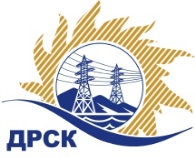 Акционерное Общество«Дальневосточная распределительная сетевая  компания»Протокол № 188/УКС-ВПзаседания закупочной комиссии по выбору победителя по открытому запросу предложений на право заключения договора: Мероприятия по строительству и реконструкции электрических сетей для технологического присоединения потребителей (в том числе ПИР) на территории ЮРЭС для нужд филиала ХЭС  закупка № 97.1  раздел 2.1.1.  ГКПЗ 2018№ ЕИС – 31705845190ПРИСУТСТВОВАЛИ: члены постоянно действующей Закупочной комиссии АО «ДРСК»  1-го уровня.Форма голосования членов Закупочной комиссии: очно-заочная.ВОПРОСЫ, ВЫНОСИМЫЕ НА РАССМОТРЕНИЕ ЗАКУПОЧНОЙ КОМИССИИ: Об утверждении результатов процедуры переторжки.Об итоговой ранжировке заявок.О выборе победителя запроса предложений.ВОПРОС 1 «Об утверждении результатов процедуры переторжки»РЕШИЛИ:Признать процедуру переторжки состоявшейся.Утвердить окончательные цены заявок участниковВОПРОС 2 «Об итоговой ранжировке заявок»РЕШИЛИ:Утвердить итоговую ранжировку заявокВОПРОС 3 «О выборе победителя запроса предложений»РЕШИЛИ:	1. Планируемая стоимость закупки в соответствии с ГКПЗ: 19 500  000,00  рублей без учета НДС (23 010 000,00 руб. с учетом НДС).	2. На основании приведенной итоговой ранжировки поступивших заявок предлагается признать победителем запроса предложений Мероприятия по строительству и реконструкции электрических сетей для технологического присоединения потребителей (в том числе ПИР) на территории ЮРЭС для нужд филиала ХЭС участника, занявшего первое место по степени предпочтительности для заказчика: ООО «Компания Новая Энергия» г. Новосибирск, ул. Чаплыгина, 93 на условиях: с предельной стоимостью договора  19 500  000,00  рублей без учета НДС (23 010 000,00   руб. с учетом НДС). В том числе суммарная стоимость за единицу: 17 261 923,24  руб. без учета НДС (20 369 069,42  руб. с учетом НДС). Срок выполнения работ: с момента заключения договора по 31.12.2018. Условия оплаты: в соответствии с Проектом договора. Гарантийные обязательства:  в соответствии с Проектом договора.  Коврижкина Е.Ю.Тел. 397208город  Благовещенск«08» февраля  2018 года№п/пНаименование Участника закупки и место нахожденияОкончательная суммарная стоимость единичных расценок предлагаемых работ, руб. без НДС1ООО «НаноЭлектроМонтаж»г. Москва, Ленинский пр-т, 82/219 161 016,952АО «Востоксельэлектросетьстрой»г. Хабаровск, ул. Тихоокеанская, 16518 853 571,003ООО «ДТЭН»г. Хабаровск, ул. Ким Ю Чена, 419 500 000,00 4ООО «Компания Новая Энергия»г. Новосибирск, ул. Чаплыгина, 9317 261 923,245ООО «Амур-ЭП»г. Хабаровск, пр-т 60 лет Октября, 1419 592 613,53 Место в итоговой ранжировкеНаименование и адрес участникаОкончательная суммарная стоимость единичных расценок предлагаемых работ, руб. без НДСИтоговая оценка предпочтительностиПрименение приоритета в соответствии с 925-ПП 1 местоООО «Компания Новая Энергия»г. Новосибирск, ул. Чаплыгина, 9317 261 923,245,00нет2 местоАО «Востоксельэлектросетьстрой»г. Хабаровск, ул. Тихоокеанская, 16518 853 571,004,62нет3 местоООО «НаноЭлектроМонтаж»г. Москва, Ленинский пр-т, 82/219 161 016,954,55нет4 местоООО «ДТЭН»г. Хабаровск, ул. Ким Ю Чена, 419 500 000,00 4,48нет5 местоООО «Амур-ЭП»г. Хабаровск, пр-т 60 лет Октября, 1419 592 613,53 4,46нетСекретарь Закупочной комиссии: Елисеева М.Г._____________________________